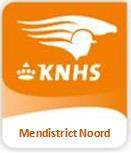 Notulen voorjaarsvergadering Mendistrict Noord  Datum 	: 31 maart 2023  Aanvang : 19.30 uur  Locatie 	: 	’t Swarte Paert, Binnenwei 13A, Hemrik  OpeningAftredend interimvoorzitter Caroline Fischer opent de vergadering en heet iedereen van harte welkom. Vaststellen definitieve agenda  De agenda wordt vastgesteldMededelingen  Afmeldingen: Chantal Westerhof, Udo de Haan, Bertha Cazemier, Marianne WoltersVerder geen mededelingenIngekomen stukken  Er waren geen ingekomen stukkenNotulen najaarsvergadering 21 oktober 2022  Er waren geen op/aanmerkingen op de notulen. De notulen worden vastgesteld. 6. Bestuursverkiezing   a. Benoeming ad interim voorzitter(voor 1 jaar)  Kandidaat: Tjidde van Willenswaard Tjidde wil een jaar lang ad interim voorzitter zijn, tenzij er iemand anders opstaat. Er zijn geen bezwaren tegen zijn aanstelling. b. Benoeming menforum lid  Er waren een aantal aanmeldingen. 1 heeft zich weer teruggetrokken. 1 was wat te jong. En de derde was Frans Wijts. Hij denkt een mooie aanvulling te kunnen zijn. Er zijn geen bezwaren tegen zijn aanstelling.c. Vacature klankbordgroep. Nu Tjidde voorzitter is van het bestuur, treedt hij uit de klankbordgroep. Het bestuur zal een vacature plaatsen voor een nieuw lid voor de klankbordgroep.  7. Jaaroverzicht 2022  	Het jaaroverzicht 2022 wordt toegelicht door de penningmeester. 8. Begroting 2023  	De penningmeester presenteert de begroting en vraagt of de leden akkoord zijn als er dit jaar meer geld wordt uitgegeven aan activiteiten voor de leden. Er wordt vóór gestemd. 9. Verslag kascommissie  Daan Goekoop en Oene Bosma zijn de kascommissie. Zij geven aan dat het fijn is dat de boekhouding digital is. Er wordt decharge verleend voor de boekhouding. Reserve kascommissielid is Udo de Haan  10. Benoeming nieuw lid kascommissie  	Ito Werkman is benoemd als reserve kascommissielid. 11. Wedstrijdzaken  a. Districts-Kampioenschappen indoor  Er was weinig deelname bij indoorkampioenschappen. Vermoedelijk doordat er slechts 1 proef werd verreden, plus toch wel een flinke afstand. Voorstel is om voortaan 2 proeven te gaan rijden op kampioenschappen. Zowel bij dressuur als vaardigheid. Er wordt nog gekeken of dan beide proeven voor het kampioenschap tellen, of slechts 1.
Mocht een vereniging financieel niet uitkomen, dan kunnen ze contact opnemen met het district. Dan kunnen we in overleg of we kunnen bijdragen. Het moet geen vrijbrief zijn om maar extra geld uit te geven ‘omdat het district toch wel bijspringt’. b. Districts-Kampioenschappen outdoor  Staan gepland voor 17 juni 2023 in Leek. Zowel dressuur als vaardigheid. 
c. Noordercup  Veel Wedstrijden in Noord, veel deelname en ook een goede gevulde jeugdrubriek. De finale was in Franeker. Over bijna alle rubrieken was het een spannende strijd. d. Strijd der districten  De selectie gaf dit jaar weer wat onrust. In de vergadering van vorig jaar is gestemd dat het bestuur in combinatie met de klankbordgroep de keuze zou maken. Tijdens de vergadering worden er nu weer een paar opties genoemd. Degenen die mee willen doen geven dat vooraf aan en moeten verplicht 2/3 wedstrijden rijden. De besten daarvan mogen door. Gelijk als dit jaar, dus bestuur en klankbordgroep maken een keuze op basis van het seizoen buiten en de reeds gereden indoormarathons.Er wordt gestemd door de ledenvergadering. 17 mensen stemmen voor klankbordgroep kiest. 10 mensen stemmen voor 2/3 selectiewedstrijden. Het blijft dus gelijk als vorig jaar. 12. Jeugd  Er zijn nog geen activiteiten gepland specifiek voor de Jeugd. Wel mogen onze jeugdleden ook meedoen met de activiteiten voor Jeugd binnen de andere districten. En uiteraard mogen ze ook meedoen met de activiteiten voor ‘gewone’ leden. 13. Zomerprogramma  In april staat er een training gepland in Noordwolde, dit zal over 3 onderdelen gaan en gegeven worden door Tonnie Cazemier, Marjet Westerhof en Berry v/d BoschIn augustus wordt er een dressuur/vaardigheidstraining gegeven door Melanie v.d. Bunt en Rudolf Pestman. Dit zal plaatvinden in Eext. 14. KNHS reglementswijzigingen  Paul Versluis behandelt namens het forum de reglementswijzigingen en licht toe waarom er voor deze wijzigingen is gekozen. Aandachtspuntje: ben je bewust van wat je op social media plaatst. 15. Recreatie  Er is niets te melden met betrekking tot de recreatie.16. Rondvraag  Voorstel is om de indoorwedstrijden aan te vragen vóór 1 april. En de outdoorwedstrijden vóór 1 oktober. Op die manier is het voor het district makkelijker om dubbele wedstrijden in hetzelfde weekend te voorkomen. Er wordt een mail rondgestuurd door de KNHS met het verzoek je aan te melden. We zijn nog in overleg hoe we dit zo soepel mogelijk kunnen laten verlopen. 	Paul Versluis: strijd der districten: de sfeer in Ermelo was niet super. Ze willen wellicht naar andere locatie met meer sfeer. En ze denken erover na om de leeftijd van de jeugd omhoog te trekken tot 21 jaar. Tjidde van Willenswaard: bij Noord hadden we voor de strijd der districten ‘teveel’ jeugd. Sandra Rusticus: in Ermelo liep het qua muziek ook niet helemaal lekker. En dat bepaalde de sfeer.17. Sluiting  		Carolien Fischer dankt de aanwezigen voor hun komst en sluit de vergadering 